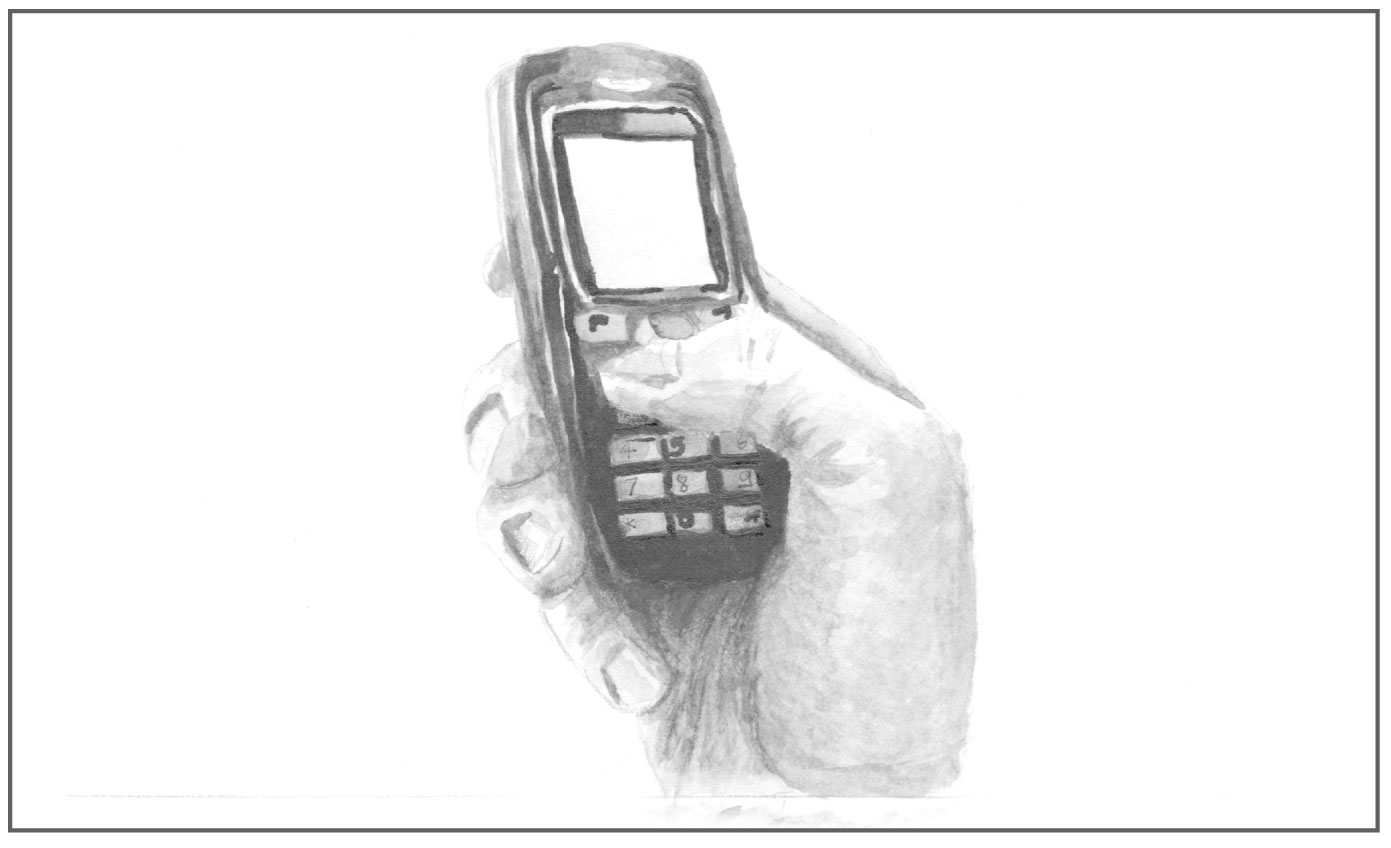 Point-of-view(POV) shot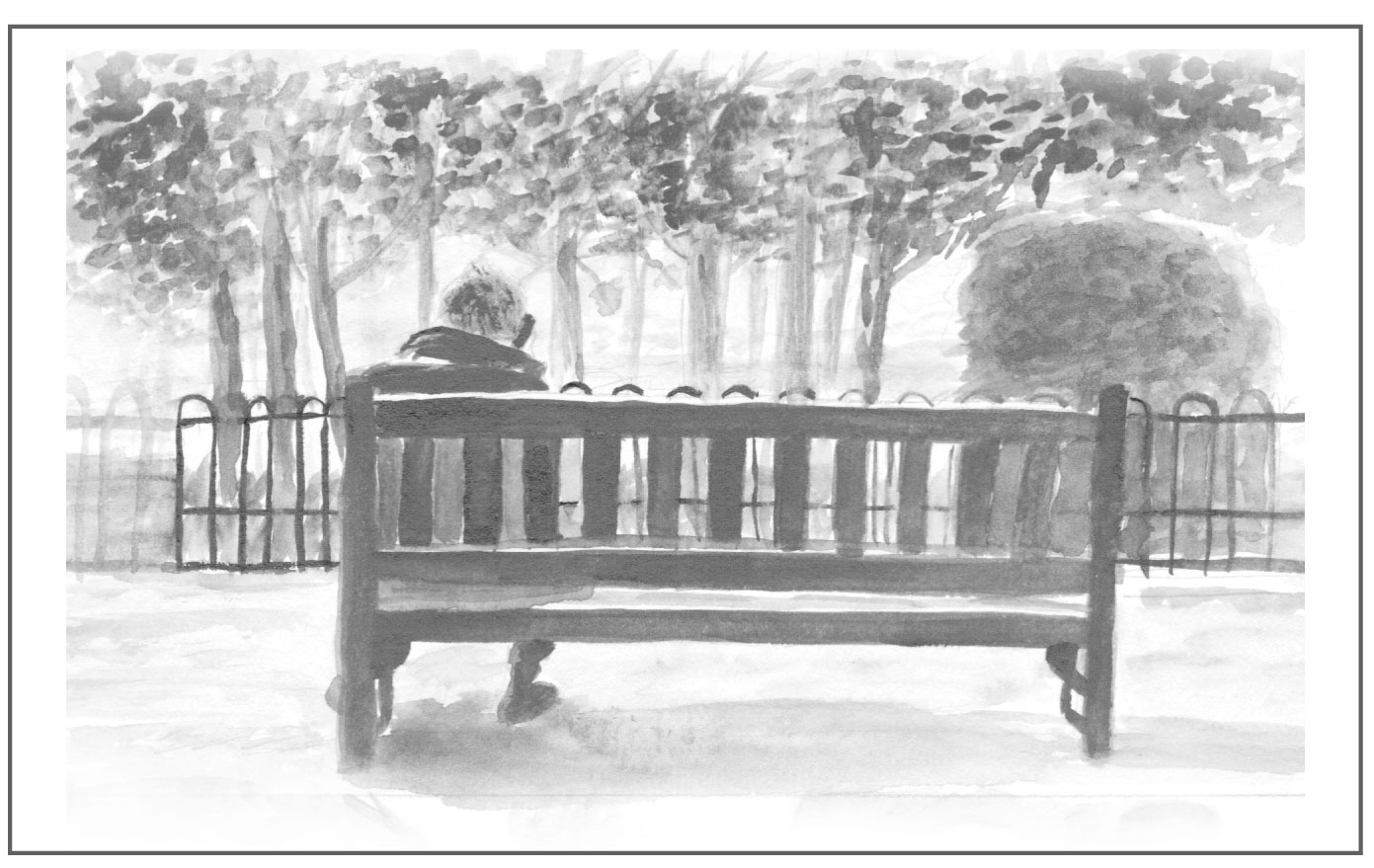 Long shot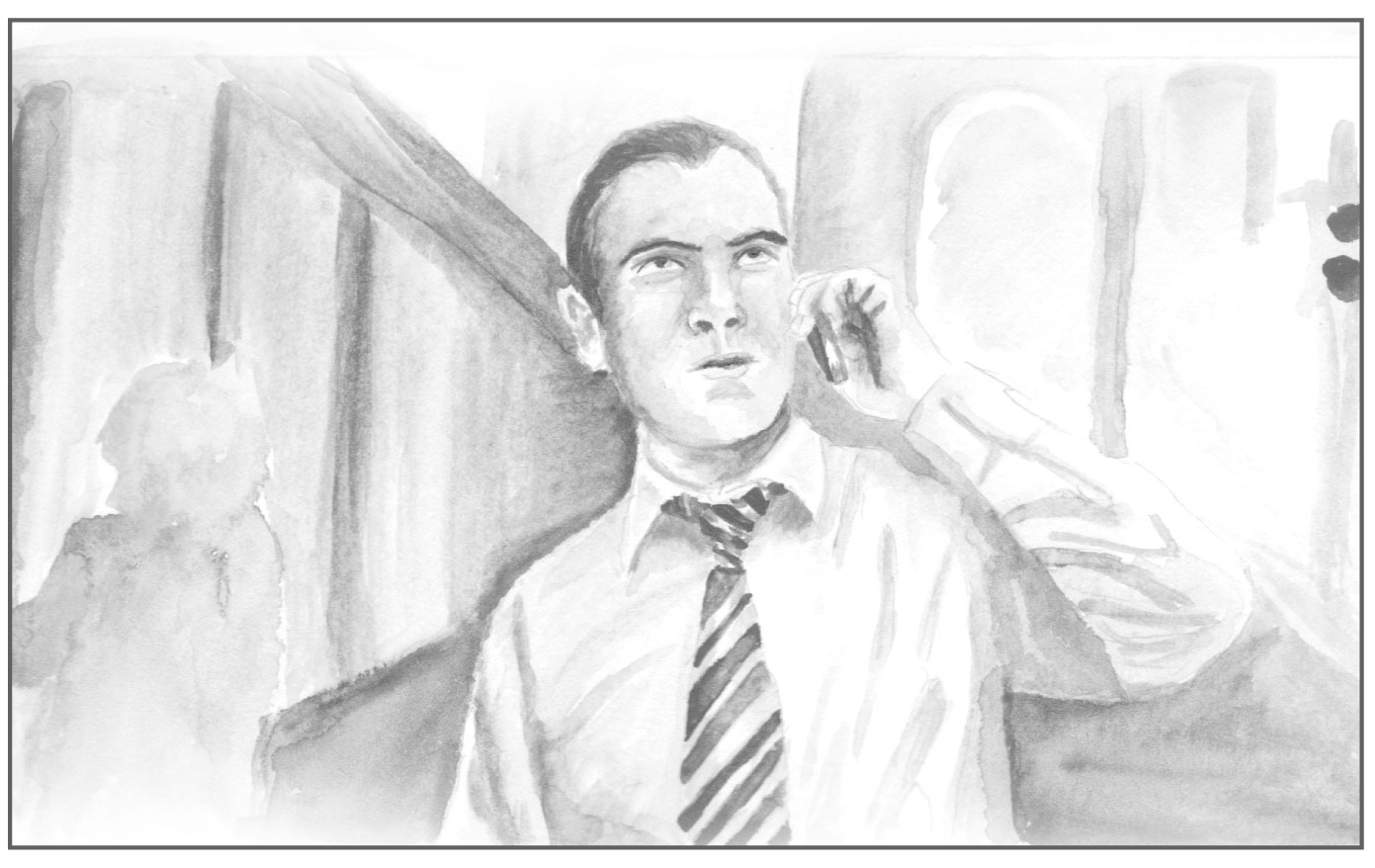 Mid shotClose-up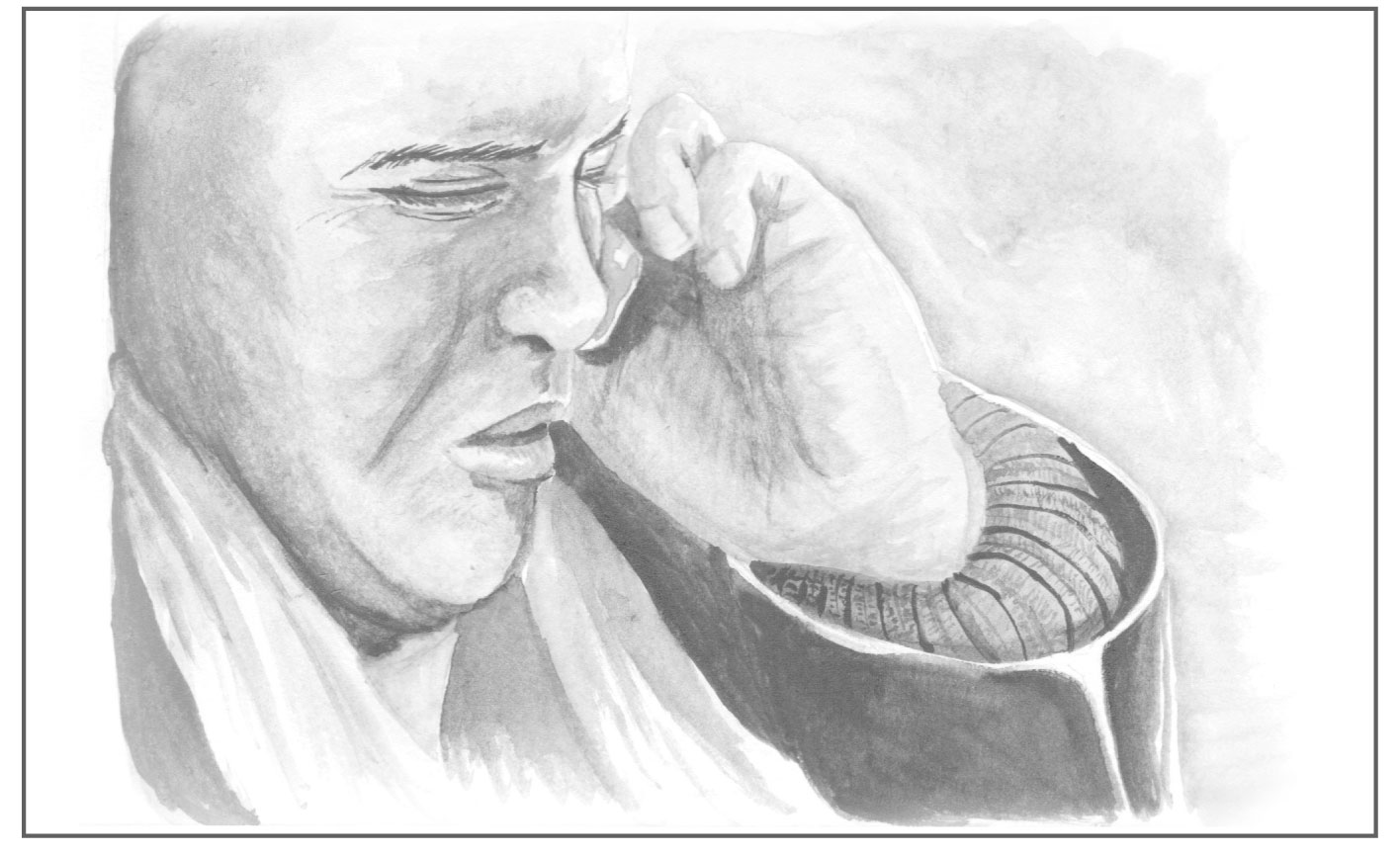 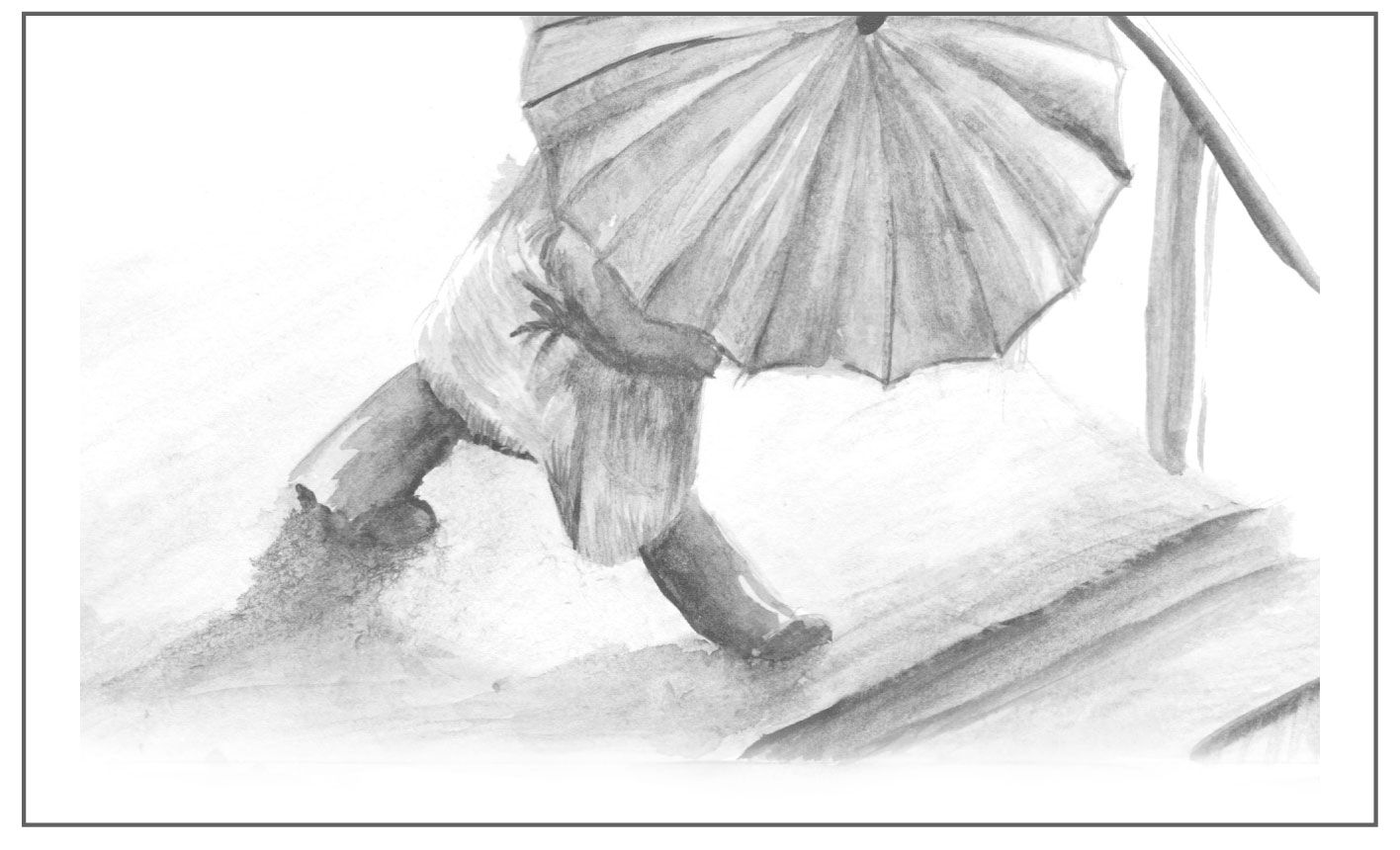 High angle shot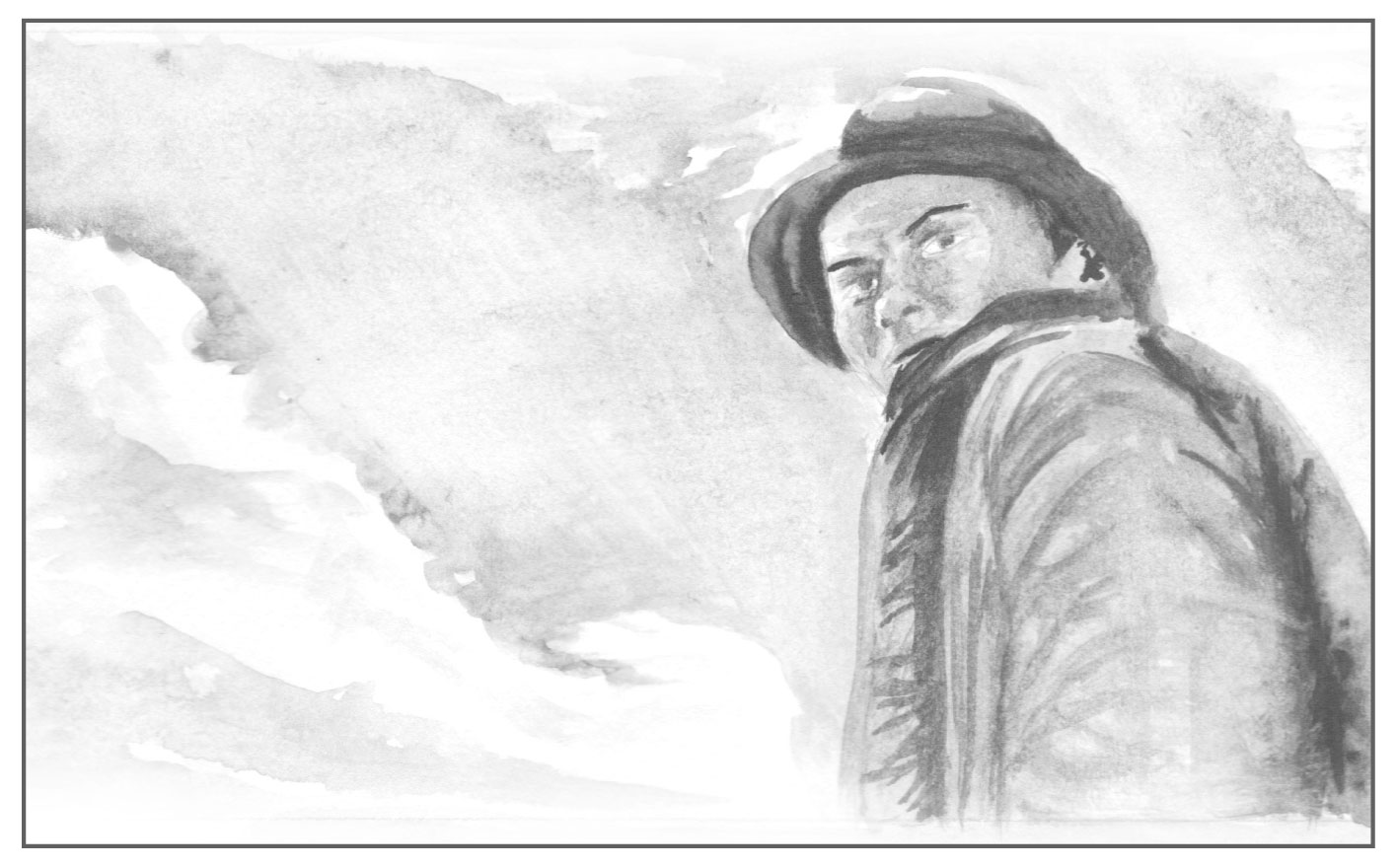 Low angle shot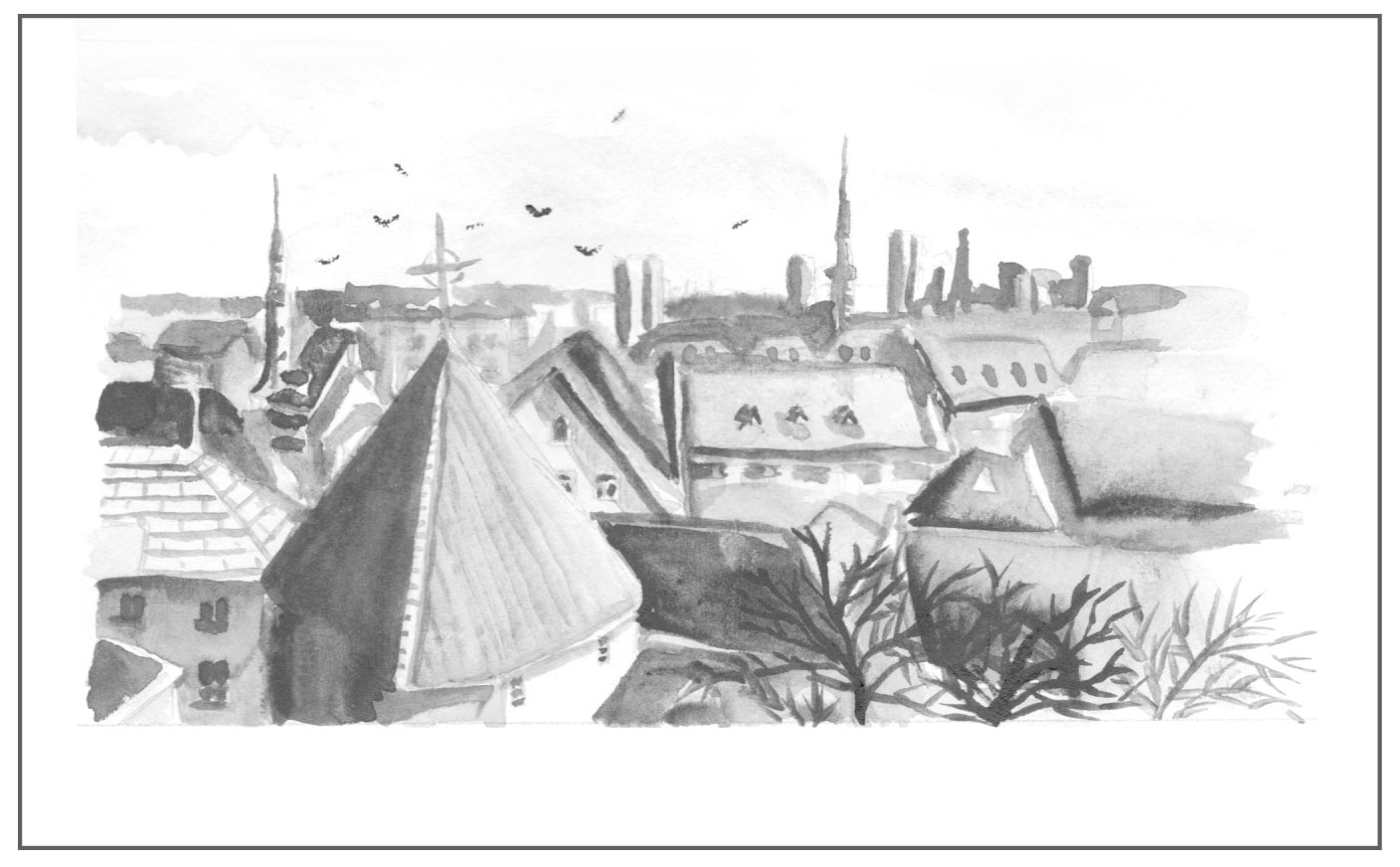 Aerial shot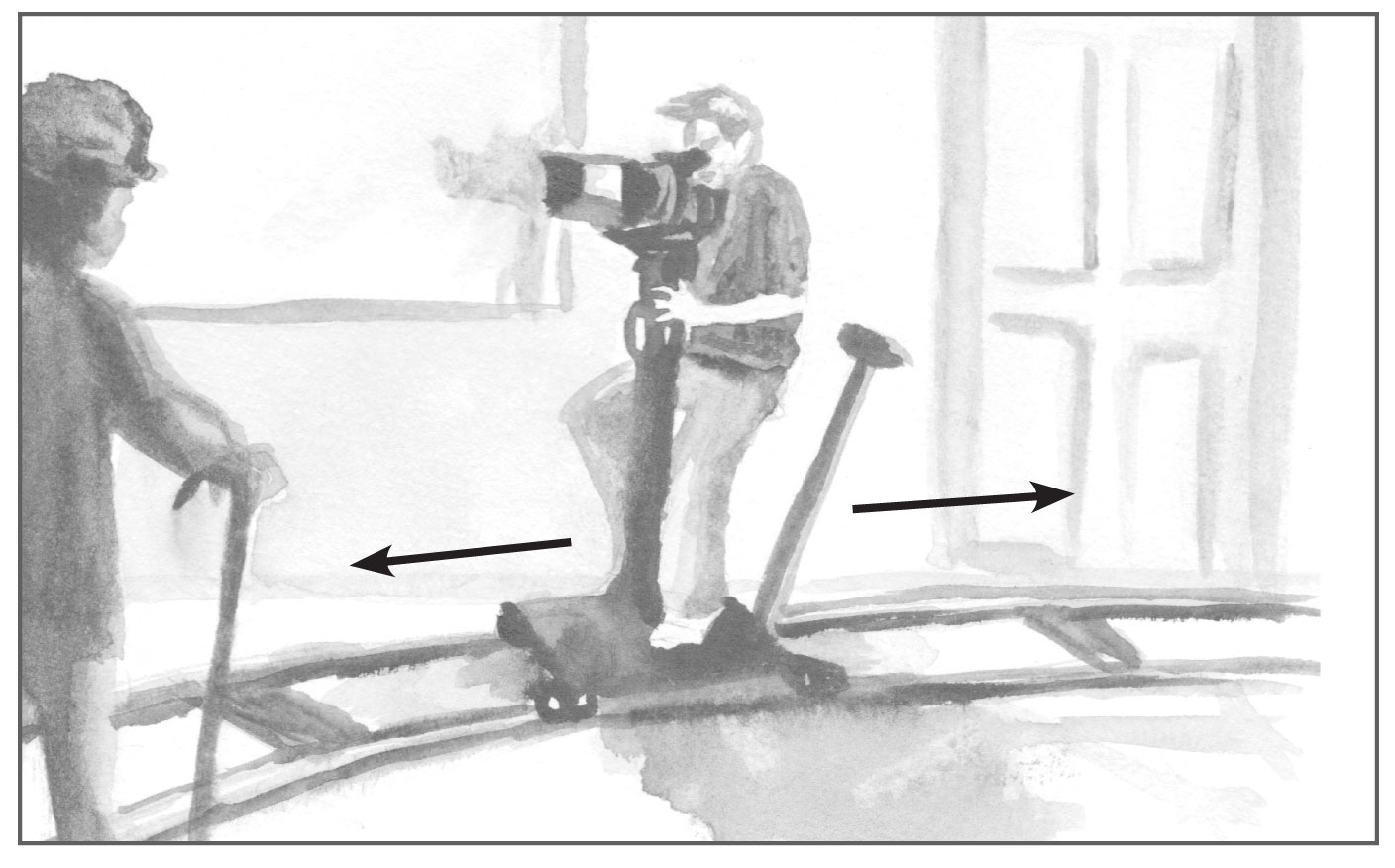 Tracking shot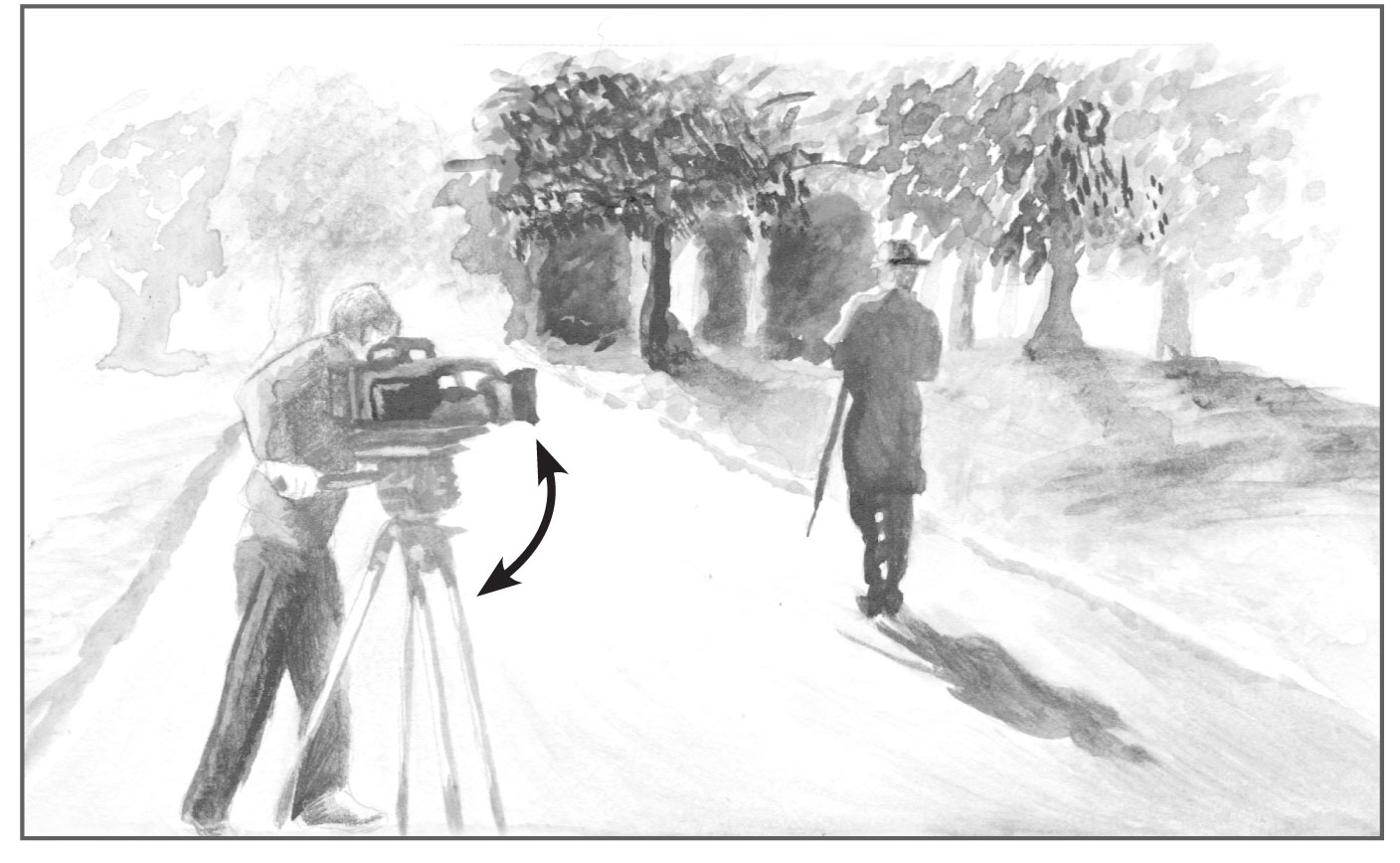 Tilt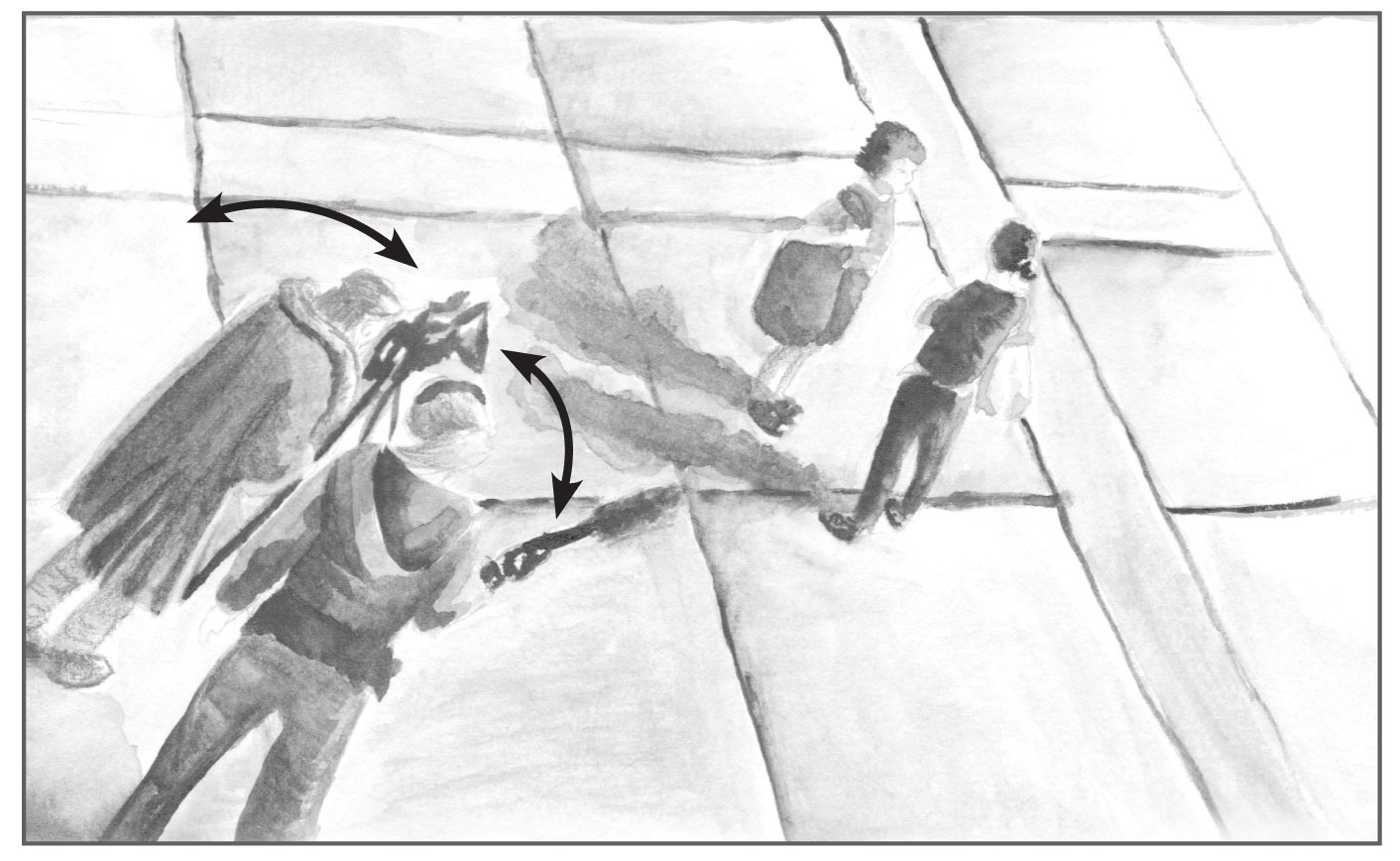 Pan